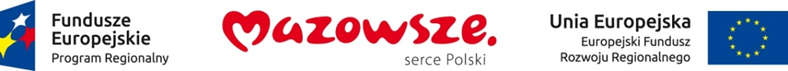 Wyszków, dnia  16-11-2016 r.ZP. 271.45.2016- Wykonawcydot. postępowania o udzielenie zamówienia publicznego pn. „Budowa Obwodnicy Śródmiejskiej Wyszkowa etap III i IV” prowadzonego w trybie przetargu nieograniczonego o wartości zamówienia  równej lub większej niż tzw. kwota unijna tj. 5.225.000 euro.PYTANIA I ODPOWIEDZI DO TREŚCI SIWZ (4)                         Zgodnie z art. 38 ust. 2 ustawy z dnia 29 stycznia 2014r Prawo zamówień publicznych (tekst jednolity Dz. U. z 2015r poz. 2164 ze zm.) informuję, że do zamawiającego wpłynęły zapytania do treści specyfikacji istotnych warunków zamówienia.Wykonawca 1.2. Prosimy o informację jaką farbą mają być pomalowane elementy drobne w konstrukcjach stalowych mostów ręcznie pędzlem (poz. 90 i 91 kosztorysu branży drogowej), oraz wskazanie o które konstrukcje stalowe chodzi zamawiającemu (zaznaczamy, iż w przedmiarach mostu i przepustu istnieją oddzielne pozycje na wycenę malowania tych obiektów).Odpowiedź   2.2.Poz. 90 i 91 przedmiaru dotyczy malowania ochronnego stalowych konstrukcji wsporczych na tablice przeddrogowskazowe. Zamawiający skorygował przedmiar drogowy dla poz. 90 i 91                       w zakresie jednostek na podstawie których należy skalkulować pozycję na m2 powierzchni do malowania. Rodzaj farby do malowania został określony w dokumentacji – rys. Nr 4.Wykonawca 2.Czy w ramach zamówienia należy wykonać przebudowę instalacji energetycznych kolidujących z posadowieniem wiaduktu. W specyfikacji zamieszczony jest projekt wykonawczy do którego brak jest przedmiarów. Jeżeli zamówienie obejmuje ww. zakres robót prosimy o udostepnienie przedmiaru.Odpowiedź  2.2.  Przebudowa instalacji energetycznych kolidujących z posadowieniem wiaduktu została uwzględniona w przedmiarze „5-Przebudowa istniejącej sieci elektroenergetycznej”Wykonawca 3.W związku ze zmianą opraw proszę o podanie mocy opraw LED,  w opisie brakuje tej informacji.Odpowiedź  3. Moc opraw LED powinna być dobrana tak, aby spełniała  wymagania dotyczące norm luminacji                    i natężenia światła dla danego obszaru.Wykonawca 4.Zwracam się z prośbą czy Zamawiający zgodzi się na, że:- wykazane osoby na kierownika robót w specjalności drogowej mogą posiadać w sumie 3 letnie doświadczenie pełnienia funkcji kierownika budowy przy budowie dróg klasy min. Z.,- oraz czy wskazane osoby na kierownika robót w specjalności mostowej mogą posiadać w sumie                   3 letnie doświadczenie pełnienia funkcji kierownika budowy przy budowie obiektów mostowych?Odpowiedź 4.Tak, Zamawiający uzna, że  kierownik budowy może posiadać w sumie 3 letnie doświadczenie                    w zakresie pełnienia funkcji kierownika budowy przy budowie dróg kategorii min. „Z” oraz osoby  wskazane na kierownika robót w specjalności mostowej mogą posiadać w sumie   3 letnie doświadczenie pełnienia funkcji kierownika budowy lub kierownika robót  przy budowie obiektów mostowych.